Уважаемая Елена Анатольевна!Просим Вас оказать содействие в распространении информации о проведении УМВД России по Кировской области регионального этапа конкурса журналистских работ на правоохранительную тематику «Щит и перо-2023», объявленного МВД России.Приложение: на 5 листах.С уважением,Начальник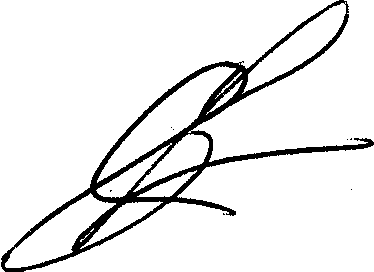 отдела информации и общественных связей                                    С.П. БаранцевИсп. Лучинина Е.С.Тел. (8332) 58-96-52АНКЕТА УЧАСТНИКАконкурса "Щит и перо"Фамилия, имя, отчество автора (название и состав творческого коллектива или рабочей группы / фамилия, имя, отчество руководителя):________________________________________________________________Наименование издания/редакции/подразделения органа внутренних дел Российской Федерации, правоохранительного органа государства - участника СНГ:____________________________________________________________Занимаемая автором должность/звание ________________________________________________________________Номинация:______________________________________________________Название материала:______________________________________________________________________________________________________________Контактные телефоны:_____________________________________________________________________________________________________________Псевдоним (в случае использования автором в представленном материале):________________________________________________________________                                      ___________________________                                       (подпись автора материала)"___"________20__г.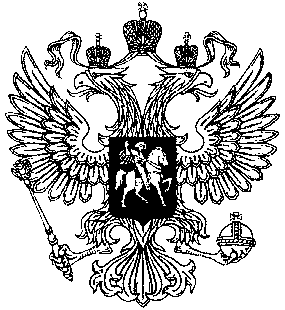 МВД РоссииУПРАВЛЕНИЕМИНИСТЕРСТВА ВНУТРЕННИХ ДЕЛРОССИЙСКОЙ ФЕДЕРАЦИИПО КИРОВСКОЙ ОБЛАСТИ(УМВД России по Кировской области)ул. Ленина, 96, Киров, 610000МВД РоссииУПРАВЛЕНИЕМИНИСТЕРСТВА ВНУТРЕННИХ ДЕЛРОССИЙСКОЙ ФЕДЕРАЦИИПО КИРОВСКОЙ ОБЛАСТИ(УМВД России по Кировской области)ул. Ленина, 96, Киров, 610000МВД РоссииУПРАВЛЕНИЕМИНИСТЕРСТВА ВНУТРЕННИХ ДЕЛРОССИЙСКОЙ ФЕДЕРАЦИИПО КИРОВСКОЙ ОБЛАСТИ(УМВД России по Кировской области)ул. Ленина, 96, Киров, 610000МВД РоссииУПРАВЛЕНИЕМИНИСТЕРСТВА ВНУТРЕННИХ ДЕЛРОССИЙСКОЙ ФЕДЕРАЦИИПО КИРОВСКОЙ ОБЛАСТИ(УМВД России по Кировской области)ул. Ленина, 96, Киров, 610000МВД РоссииУПРАВЛЕНИЕМИНИСТЕРСТВА ВНУТРЕННИХ ДЕЛРОССИЙСКОЙ ФЕДЕРАЦИИПО КИРОВСКОЙ ОБЛАСТИ(УМВД России по Кировской области)ул. Ленина, 96, Киров, 610000МВД РоссииУПРАВЛЕНИЕМИНИСТЕРСТВА ВНУТРЕННИХ ДЕЛРОССИЙСКОЙ ФЕДЕРАЦИИПО КИРОВСКОЙ ОБЛАСТИ(УМВД России по Кировской области)ул. Ленина, 96, Киров, 610000        Председателю РОО Кировского        регионального отделения         ООО «Союз журналистов России»         Е.А. Урматской      28.03.2023      28.03.2023№№36/6136/61на №отот